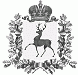 ЗЕМСКОЕ СОБРАНИЕШАРАНГСКОГО МУНИЦИПАЛЬНОГО РАЙОНАНИЖЕГОРОДСКОЙ ОБЛАСТИРЕШЕНИЕот	№ Об утверждении Положения об управленииобразования и молодежной политикиадминистрации Шарангского муниципального районаНижегородской областиВ соответствии с Федеральным законом от 06.10.2003 г. № 131- ФЗ «Об общих принципах организации местного самоуправления в Российской Федерации», Уставом Шарангского муниципального района Нижегородской области, в связи с изменением в структуре администрации Шарангского муниципального района, Земское собрание Шарангского муниципального района решило:	1. Утвердить прилагаемое Положение об управлении образования и молодежной политики администрации Шарангского муниципального района Нижегородской области (далее – Положение).		2. Признать утратившим силу решения Земского собрания Шарангского муниципального района Нижегородской области от 23.11.2017 г. № 56 «Об утверждении Положения о районном отделе образования администрации Шарангского муниципального района Нижегородской области».	3.Начальнику управления образования и молодежной политики администрации Шарангского муниципального района Нижегородской области Самоделкиной Е.А. осуществить мероприятия по государственной регистрации Положения об управлении образования и молодежной политики администрации  Шарангского муниципального района Нижегородской области.	4.Настоящее решение вступает в силу со дня его принятия.Глава местного самоуправления				Н.П.ФилимоновУТВЕРЖДЕНО:решением Земского собрания Шарангского муниципального районаНижегородской областиот 26.04.2018  № 10ПОЛОЖЕНИЕоб управлении образования и молодежной политикиадминистрации Шарангского муниципального районаНижегородской областиОбщие положенияУправление образования и молодежной политики администрации  Шарангского муниципального района Нижегородской области (далее-управление образования) является структурным подразделением администрации Шарангского муниципального района Нижегородской области, обладающим правами юридического лица, созданным в целях обеспечения исполнения полномочий Шарангского муниципального района Нижегородской области в сфере образования и молодежной политики и отдельных государственных полномочий в области образования, переданных в установленном порядке, и осуществляющим управление в сфере образования и молодежной политики на территории Шарангского муниципального района Нижегородской области в соответствии с требованиями действующего законодательства.Полное наименование управления образования: управление образования и молодежной политики администрации  Шарангского муниципального района Нижегородской области.Сокращённое наименование управления образования: управление образования.Местонахождение (юридический и фактический адрес) управления образования: 606840, Нижегородская область, р.п. Шаранга, ул. Свободы, д.2. 1.4. Официальный сайт управления образования в информационно – телекоммуникационной сети  Интернет – www.sharangaroo.edusite.ru, электронная почта – roo_shar2003@mail.ru.1.5. Учредителем управления образования является муниципальное образование Шарангский муниципальный район Нижегородской области. от имени муниципального образования Шарангский муниципальный район функции и полномочия учредителя управления образования осуществляет администрация Шарангского муниципального района.1.6. Управление образования подчиняется главе администрации Шарангского муниципального района, курируется в своей деятельности заместителем главы администрации Шарангского муниципального района.1.7. Управление образования в своей деятельности руководствуется Конституцией Российской Федерации, федеральными конституционными законами, федеральными законами, в том числе Федеральным законом от 29.12.2012 г. № 273-ФЗ «Об образовании в Российской Федерации», указами и распоряжениями Президента Российской Федерации, постановлениями и распоряжениями Правительства Российской Федерации, Уставом Нижегородской области, законодательством Нижегородской области, в том числе Законом Нижегородской области от 25.04.1997 г. № 70-З «О молодежной политике в Нижегородской области», Уставом Шарангского муниципального района Нижегородской области, и иными муниципальными правовыми актами и настоящим Положением.1.8. Управление образования является юридическим лицом и подлежит государственной регистрации в качестве юридического лица, имеет лицевые счета по бюджетным средствам в органах казначейства, печать с изображением Государственного герба Российской Федерации, штампы и бланки со своим наименованием.1.9. Управление образования вправе от своего имени вступать в правоотношения с другими юридическими и физическими лицами в пределах своей компетенции, может от своего имени приобретать и осуществлять имущественные и личные неимущественные права, нести обязанности, быть истцом и ответчиком в суде.1.10. Управление образования осуществляет свою деятельность во взаимодействии с Министерством образования, науки и молодежной политики Нижегородской области, со структурными подразделениями администрации Шарангского муниципального района, органами государственной власти и местного самоуправления, подведомственными муниципальными образовательными учреждениями и другими организациями по вопросам, отнесённым к компетенции управления образования.1.11. Администрация Шарангского муниципального района наделяет управление образования имуществом, закрепленным за управлением образования на праве оперативного управления.1.12. Финансирование деятельности управления образования осуществляется за счет средств бюджета Шарангского муниципального района Нижегородской области.1.13. Деятельность управления образования направлена на обеспечение государственных образовательных стандартов и функционирование системы образования на уровне государственных нормативов.Задачи управления образованияЦелью деятельности управления образования является регулирование отношений в сфере образования и молодежной политики через организацию установленных законодательством государственных гарантий, механизмов реализации прав и свобод человека в сфере образования, создания условий для развития системы образования, защиты прав и интересов участников образовательных отношений.Задачами управления образования являются:а) формирование и реализация муниципальной политики в сфере образования в соответствии с основными принципами государственной образовательной политики, направленной на удовлетворение потребностей граждан в получении доступного и качественного образования, сохранение и развитие единого образовательного пространства;б) обеспечение условий для реализации конституционных прав несовершеннолетних граждан на получение дошкольного, начального общего, основного общего, среднего общего и дополнительного образования в соответствии с действующим законодательством и федеральными государственными образовательными стандартами.Функции управления образованияВ соответствии с возложенными задачами управление образования осуществляет следующие функции:3.1. Осуществляет анализ и координацию деятельности системы образования Шарангского муниципального района Нижегородской области.3.2.Обеспечивает открытость и доступность информации о системе образования Шарангского муниципального района.3.3. Участвует в формировании муниципального бюджета в части расходов на отрасль «Образование» Шарангского муниципального района Нижегородской области, в разработке местных нормативов финансирования.3.4. Ведёт бухгалтерскую, налоговую и статистическую отчётность в порядке, установленном законодательством Российской Федерации. 3.5. Готовит проекты нормативно – правовых актов органов местного самоуправления Шарангского муниципального района по вопросам, отнесённым к компетенции управления образования.3.6. Разрабатывает и представляет на утверждение муниципальные программы по развитию и совершенствованию системы образования Шарангского муниципального района Нижегородской области.3.7. Организует с участием органов местного самоуправления Шарангского муниципального района Нижегородской области и других организаций выполнение федеральных, областных и муниципальных программ развития образования.3.8. Обеспечивает выполнение мероприятий по реализации антикоррупционной политики в управлении образования.3.9. Организует приём граждан и юридических лиц, обеспечивает своевременное и полное рассмотрение обращений, принятие по ним решений и направление ответов в установленные сроки. 3.10. Организует предоставление общедоступного и бесплатного дошкольного, начального общего, основного общего, среднего общего образования по основным общеобразовательным программам в муниципальных образовательных учреждениях (за исключением полномочий по финансовому обеспечению реализации основных общеобразовательных программ в соответствии федеральными государственными образовательными стандартами).3.11. Организует предоставление дополнительного образования детей в муниципальных образовательных учреждениях (за исключением дополнительного образования детей, финансовое обеспечение которого осуществляется органами государственной власти Нижегородской области).3.12. Организует создание условий для осуществления присмотра и ухода за детьми, содержания детей в муниципальных образовательных учреждениях.3.13. Осуществляет подготовку материалов (экспертных заключений), проектов нормативных актов органов местного самоуправления Шарангского муниципального района Нижегородской области по вопросам создания, реорганизации и ликвидации муниципальных образовательных учреждений.3.14. Оказывает содействие подведомственным управлению образования муниципальным образовательным учреждениям в создании безопасных условий обучения, воспитания обучающихся, присмотра и ухода за обучающимися, их содержания в соответствии с установленными нормами, обеспечивающими жизнь и здоровье обучающих и работников.3.15. Оказывает содействие муниципальным образовательным учреждениям в создании необходимых условий для охраны и укрепления здоровья, организации питания обучающихся и работников муниципальных образовательных учреждений.3.16.Организует взаимодействие с предприятиями, организациями, учреждениями по обеспечению содержания зданий и сооружений муниципальных образовательных учреждений, обустройства прилегающих к ним территорий.3.17.Согласовывает Уставы подведомственных муниципальных образовательных учреждений, изменения и дополнения к ним.3.18.Оказывает содействие подведомственным муниципальным образовательным учреждениям в формировании нормативно-правовой базы в пределах своей компетенции.3.19.Оказывает содействие в обеспечении учебниками муниципальных образовательных учреждений, в соответствии с утверждённым федеральным перечнем учебников, рекомендованных к использованию при реализации имеющих государственную аккредитацию образовательных программ начального общего, основного общего, среднего общего образования учреждениями, осуществляющими образовательную деятельность, а так же учебными пособиями, допущенными к использованию при реализации указанных образовательных программ такими учреждениями. 3.20. Осуществляет ведомственный контроль подведомственных управлению образования муниципальных образовательных учреждений, консультирование по вопросам, отнесенным к компетенции управления образования, осуществляет мониторинг системы образования Шарангского муниципального района Нижегородской области.3.21. Осуществляет приём заявлений родителей (законных представителей) и постановку на учет детей, желающих посещать подведомственные муниципальные дошкольные образовательные учреждения, принимает решение о предоставлении детям мест в подведомственных дошкольных образовательных учреждениях.3.22. Обеспечивает создание в подведомственных муниципальных дошкольных образовательных учреждениях, муниципальных общеобразовательных учреждениях консультативных центров по предоставлению родителям (законным представителям) несовершеннолетних обучающихся обеспечивающим получение детьми дошкольного образования в форме семейного образования, методической, психолого – педагогической, диагностической и консультативной помощи.3.23. Принимает участие в организации бесплатной перевозки обучающихся в муниципальных образовательных учреждениях, реализующих основные общеобразовательные программы, между поселениями. 3.24. Ведёт учёт детей, подлежащих обучению по образовательным программам дошкольного, начального общего, основного общего и среднего общего образования, закрепление муниципальных образовательных учреждений за конкретными территориями Шарангского муниципального района.3.25.Осуществляет согласование приёма детей в муниципальные общеобразовательные учреждения на обучение по образовательным программам начального общего образования в более раннем или более позднем возрасте, чем это установлено частью 1 статьи 67 Федерального закона от 29.12.2012 г. № 273-ФЗ «Об образовании в Российской Федерации».3.26. При отсутствии свободных мест в муниципальных образовательных учреждениях, решает вопрос об устройстве ребёнка в другое образовательное учреждение.3.27. Организует работу по оказанию помощи родителям (законным представителям) несовершеннолетних обучающихся в воспитании детей, охране и укреплении их физического и психического здоровья, развитии индивидуальных способностей и коррекции нарушений их развития.3.28. Организует и проводит олимпиады и иные интеллектуальные и (или) творчески конкурсы, физкультурные и спортивные мероприятия.3.29. Ведет учет несовершеннолетних, не посещающих или систематически пропускающих по неуважительным причинам занятия в муниципальных образовательных учреждениях.3.30. Даёт согласие совместно с комиссией по делам несовершеннолетних и защите их прав и с родителями (законными представителями) на оставление муниципального общеобразовательного учреждения обучающимся, достигшим возраста пятнадцати лет, до получения основного общего образования.3.31. Принимает совместно с комиссией по делам несовершеннолетних и защите их прав и родителями (законными представителями) несовершеннолетнего, оставившего общеобразовательное учреждение до получения основного общего образования, не позднее,  чем в месячный срок меры по продолжению освоения несовершеннолетним образовательной программы основного общего образования в иной форме обучения и с его согласия по трудоустройству.3.32. Принимает не позднее, чем в месячный срок совместно с родителями (законными представителями) несовершеннолетнего обучающегося, достигшего возраста пятнадцати лет, исключенного из муниципального образовательного учреждения за неоднократное совершение дисциплинарных поступков, предусмотренных частью 4 статьи 43 Федерального закона от 29.12.2012 г. № 273-ФЗ «Об образовании в Российской Федерации» меры, обеспечивающие получение несовершеннолетним, отчисленным обучающимся общего образования.3.33. Осуществляет перевод совершеннолетних обучающихся с их согласия и несовершеннолетних обучающихся с согласия их родителей (законных представителей) в другие организации, осуществляющие образовательную деятельность по образовательным программам соответствующих уровня и направленности в случае прекращения деятельности подведомственного муниципального образовательного учреждения, осуществляющего образовательную деятельность, аннулирования соответствующей лицензии, лишения его государственной аккредитации по соответствующей образовательной программе или истечения срока действия государственной аккредитации по соответствующей образовательной программе, а также в случае приостановления действия лицензии, приостановления действия государственной аккредитации полностью или в отношении отдельных уровней образования.3.34.Осуществляет в соответствии с действующим законодательством организационное, информационное и технологическое сопровождение проведения государственной итоговой аттестации по образовательным программам основного общего и среднего общего образования.3.35. Представляет в федеральный орган исполнительной власти, осуществляющий функции по контролю и надзору  в сфере образования, сведения о выданных документах, об образовании и (или) о квалификации, документах об обучении путем внесения этих сведений в федеральную информационную систему "Федеральный реестр сведений о документах, об образовании и (или) о квалификации, документах об обучении".3.36.Содействует совершенствованию воспитательной работы в подведомственных муниципальных образовательных учреждениях, взаимодействует с организациями социально – культурной сферы по вопросам молодёжной политики, семьи и спорта. 3.37.Организует профилактическую работу по предупреждению правонарушений, преступлений и безнадзорности несовершеннолетних, разрабатывает и внедряет в работу муниципальных образовательных учреждений программы и методики по формированию законопослушного поведения несовершеннолетних.3.38.Выступает в качестве уполномоченного органа администрации Шарангского муниципального района по организации отдыха и оздоровления детей в части организации отдыха и оздоровления детей в детских санаториях и санаторно-оздоровительных центрах (лагерях) круглогодичного действия, расположенных на территории Нижегородской области и Российской Федерации.3.39. Реализует полномочия по предоставлению мер социальной поддержки в виде предоставления путёвок в детские санатории и санаторно- оздоровительные лагеря бесплатно, предоставления путевок с частичной оплатой и компенсации и части расходов на приобретение путевки.3.40.Предоставляет отчётность за предоставленные путёвки в детские санатории и санаторно – оздоровительные лагеря круглогодичного действия и средства, выделенные из областного бюджета в виде субвенции.3.41. Ведёт учёт, анализирует и прогнозирует потребность подведомственных муниципальных образовательных учреждений в педагогических кадрах; организует взаимодействие с профессиональными образовательными организациями, образовательными организациями высшего образования по вопросам кадрового обеспечения подведомственных муниципальных образовательных учреждений, профессиональной переподготовки и повышения квалификации состоящих с ними в трудовых отношениях педагогических работников.3.42. Проводит конкурсный отбор на замещение вакантной должности руководителя муниципальных образовательных учреждений.3.43. Осуществляет аттестацию кандидатов на должность руководителя и руководителя муниципального образовательного учреждения.3.44. Осуществляет ведение личных дел и трудовых книжек муниципальных служащих и работников, не являющихся муниципальными служащими управления образования и руководителей подведомственных муниципальных образовательных учреждений.3.45.Обеспечивает безопасность обработки персональных данных муниципальных служащих и работников не являющихся муниципальными служащими управления образования и руководителей подведомственных муниципальных образовательных учреждений в соответствии с Федеральным законом  от 27.07.2006 г. № 152 –ФЗ «О персональных данных».3.46. Организует подбор кандидатур для целевого приёма на педагогические специальности в профессиональные образовательные организации, образовательные организации высшего образования Нижегородской области.3.47. Определяет условия и порядок предоставления педагогическим работникам муниципальных образовательных учреждений дополнительного отпуска сроком до одного года не реже, чем через каждые 10 лет непрерывной преподавательской работы.3.48. Представляет в установленном порядке работников образования к наградам и присвоению почетных званий.3.49. Организует работу по осуществлению денежных выплат и выплат вознаграждения отдельным категориям граждан в соответствии с Законом Нижегородской области от 07.09.2007 г. № 121-З  «О наделении органов местного самоуправления муниципальных районов и городских округов Нижегородской области государственными полномочиями по предоставлению мер социальной поддержки отдельным категориям граждан».3.50. Организует выявление, учёт и устройство детей – сирот и детей, оставшихся без попечения родителей.3.51. Обеспечивает формирование списка детей – сирот и детей, оставшихся без попечения родителей, лиц из числа детей – сирот и детей, оставшихся без попечения родителей, подлежащих обеспечению жилыми помещениями.3.52 . Обеспечивает содержание, воспитание и образование детей-сирот и детей, оставшихся без попечения родителей, до их устройства в семьи или учреждения для детей-сирот и детей, оставшихся без попечения родителей, в случаях, предусмотренных федеральным законодательством.3.53. Осуществляет надзор за деятельностью опекунов и попечителей, деятельностью организаций, в которые помещены дети - сироты и дети, оставшиеся без попечения родителей.3.54. Осуществляет защиту прав и законных интересов несовершеннолетних граждан, в том числе:1) участвует в судебных разбирательствах по вопросам защиты прав и интересов несовершеннолетних;2) готовит проекты решений по вопросам, касающимся защиты прав детей, опеки и попечительства, в том числе:а) о направлении ребенка в учреждение для детей-сирот и детей, оставшихся без попечения родителей;б) об установлении и прекращении опеки или попечительства, а также об освобождении, в том числе о временном освобождении, или отстранении опекуна или попечителя от исполнения своих обязанностей в случаях, предусмотренных федеральным законодательством;в) о заключении несовершеннолетними трудовых договоров в случаях, предусмотренных Трудовым кодексом Российской Федерации;г) о раздельном проживании попечителя с подопечным, достигшим возраста шестнадцати лет;д) о признании несовершеннолетнего эмансипированным в установленных законодательством случаях;е) об отобрании несовершеннолетнего у родителей или других лиц, на попечении которых он находится;ё) о невозможности проживания детей – сирот и детей, оставшихся без попечения родителей, в ранее занимаемых жилых помещениях, нанимателями или членами семей нанимателей по договорам социального найма либо собственниками которых они являются;ж) о разрешении (согласии) на осуществление ухода за нетрудоспособным гражданином обучающимся, достигшим возраста 14 лет, в свободное от учебы время.3.55. Выдаёт опекунам и попечителям решения и обязательные для исполнения указания в письменной форме в отношении распоряжения имуществом подопечных.3.56. Осуществляет контроль за использованием жилых помещений и (или) распоряжением жилыми помещениями, нанимателями или членами семей нанимателей по договорам социального найма либо собственниками которых являются дети – сироты и дети, оставшиеся без попечения родителей, обеспечением надлежащего санитарного и технического состояния этих жилых помещений.3.57.Готовит проекты договоров, касающихся защиты прав несовершеннолетних:а) о передаче ребенка на воспитание в приемную семью;	б) о доверительном управлении имуществом подопечного;в) об осуществлении опеки или попечительства;г) иных договоров, относящихся к компетенции органов опеки и попечительства.3.58. Представляет законные интересы несовершеннолетних граждан в отношениях с любыми лицами (в том числе в судах), если действия опекунов или попечителей по представлению законных интересов несовершеннолетних подопечных противоречат законодательству Российской Федерации и (или) законодательству Нижегородской области или интересам несовершеннолетних либо если опекуны или попечители не осуществляют защиту законных интересов несовершеннолетних подопечных.3.59.Осуществляет подбор, учет и подготовку в установленном Правительством Российской Федерации порядке граждан, выразивших желание стать опекунами или попечителями либо принять детей, оставшихся без попечения родителей, в семью на воспитание в иных установленных семейным законодательством формах. 3.60. Оказывает содействие опекунам и попечителям несовершеннолетних граждан в реализации и защите прав подопечных, осуществляет проверку условий жизни подопечных, соблюдения опекунами и попечителями прав и законных интересов подопечных, обеспечения сохранности их имущества, а также исполнения опекунами и попечителями требований к осуществлению ими прав и исполнению обязанностей опекунов или попечителей, определяемых законодательством Российской Федерации.3.61. Утверждает отчеты опекунов и попечителей несовершеннолетних о хранении, об использовании имущества несовершеннолетнего подопечного и об управлении имуществом подопечного, составляет акт при обнаружении ненадлежащего исполнения опекуном или попечителем обязанностей по охране имущества несовершеннолетнего подопечного и управлению имуществом несовершеннолетнего подопечного и предъявляет требования к опекуну или попечителю о возмещении убытков, причиненных несовершеннолетнему подопечному.3.62. Принимает соответствующие меры в сроки, установленные законодательством Российской Федерации, при обнаружении в действиях опекунов или попечителей оснований для привлечения их к административной, уголовной или иной ответственности.3.63. Рассматривает обращения граждан и организаций по вопросам защиты прав детей.3.64. Обеспечиваете реализацию молодёжной политики на территории Шарангского муниципального района Нижегородской области.3.65. Обеспечивает предоставление государственных и муниципальных услуг, в том числе в электронном виде, в соответствии с перечнями, утверждёнными Правительством Российской Федерации и Правительством Нижегородской области.3.66. Осуществляет иные функции в сфере образования, предусмотренные федеральными законами, нормативно – правовыми актами Президента Российской Федерации, Правительства Российской Федерации, законами и иными нормативно – правовыми актами Нижегородской области, нормативно – правовыми актами Шарангского муниципального района.4. Права управления образованияУправление образования для осуществления возложенных для него задач и функций имеет право:4.1. Издавать в пределах своей компетенции, в том числе совместно с другими структурными подразделениями администрации Шарангского муниципального района Нижегородской области  приказы, инструкции, другие нормативные правовые и иные акты, обязательные для исполнения подведомственными муниципальными образовательными учреждениями.4.2.Создавать временные научные (творческие) коллективы, экспертные и рабочие группы для решения вопроса развития системы образования Шарангского муниципального района Нижегородской области.4.3.Запрашивать и получать в установленном порядке от органов исполнительной власти, органов местного самоуправления, муниципальных образовательных учреждений сведения, материалы, документы, необходимые для осуществления возложенных на управление образования задач и функций.4.4. Вносить на рассмотрение администрации Шарангского муниципального района Нижегородской области проекты программ развития образовательной сферы, предложения по вопросам кадровой, социальной и молодежной политики.4.5. Вносить на рассмотрение администрации Шарангского муниципального района Нижегородской области предложения по формированию бюджета системы образования.4.6. Осуществлять анализ деятельности подведомственных муниципальных образовательных учреждений в пределах своей компетенции.4.7.Управление образования имеет иные права, предусмотренные федеральными законами, нормативно- правовыми актами Президента Российской Федерации, Правительства Российской Федерации, законами и иными правовыми актами Нижегородской области, нормативно- правовыми актами Шарангского муниципального района Нижегородской области.5. Организация деятельности управления образования5.1. Управление образования возглавляет начальник управления образования, назначаемый на должность и освобождаемый от должности распоряжением администрации Шарангского муниципального района Нижегородской области в порядке конкурсного отбора. 5.2. Условия и гарантии деятельности начальника управления образования как муниципального служащего определяются в заключаемом с ним трудовом договоре, который не может противоречить законодательству о труде, муниципальной службе, а также настоящему Положению.5.3.Начальник управления образования осуществляет руководство управлением образования на основе единоначалия и несет персональную ответственность за выполнение возложенных на управление задач и функций.5.4.Начальник управления образования без доверенности представляет интересы управления образования по всем вопросам его деятельности.5.5. Начальник управления образования:а) вносит в установленном порядке на рассмотрение органов местного самоуправления проекты муниципальных правовых актов по вопросам образования;б) назначает на должность и освобождает от должности сотрудников управления образования, руководителей муниципальных образовательных учреждений, утверждает их должностные обязанности, поощряет и применяет к ним меры дисциплинарной ответственности;в) распределяет обязанности и устанавливает степень ответственности руководителей работников управления образования;г) издает в пределах своей компетенции приказы, другие правовые акты по вопросам, отнесенным к компетенции управления образования, указания, подлежащие обязательному исполнению сотрудниками управления образования и руководителями подведомственных муниципальных образовательных учреждений, проверяет их исполнение;  д) планирует работу управления образования, анализирует реализацию намеченных планов и принятых решений;е) пределах своей компетенции заключает договоры гражданско- правового характера о взаимодействии, сотрудничестве, совместной деятельности;ё) участвует в совещаниях, заседаниях, проводимых в органах местного самоуправления, при обсуждении вопросов, входящих в компетенцию управления образования.6. Ответственность управления образованияУправление образования несет ответственность за своевременное и качественное выполнение возложенных на него задач и функций.7. Имущество и средства управления образования7.1. Имущество управления образования закреплено за ним на праве оперативного управления и находится в муниципальной собственности.7.2. Финансирование деятельности управления образования осуществляется из бюджета Шарангского муниципального района Нижегородской области. 7.3. Управление образования ведет бухгалтерский учет в соответствии с законодательством.7.4. Управление образования в установленном порядке предоставляет в государственные органы, финансовое управление администрации Шарангского муниципального района Нижегородской области, Министерство образования, науки и молодежной политики Нижегородской области статистическую и бухгалтерскую отчетность.7.5. Управление образования имеет право приобретать имущество в муниципальную собственность с согласия администрации Шарангского муниципального района Нижегородской области.7.6. Управление образования вправе владеть, пользоваться и распоряжаться (приобретать, продавать, сдавать в аренду, передавать в залог) закрепленным за ним на праве оперативного управления муниципальным имуществом с согласия администрации Шарангского муниципального района Нижегородской области.7.7. Финансовые документы управления образования подписываются главным бухгалтером и начальником Управления образования, либо лицом, имеющим право подписи.7.8. Иные документы подписываются начальником управления образования, либо лицом, наделенным соответствующими полномочиями.8. Реорганизация и ликвидация управления образованияРеорганизация и ликвидация управления образования осуществляется в установленном законодательством порядке.9. Порядок внесения изменений и дополнений в Положение об управлении образования9.1. Положение об управлении образования утверждается решением Земского собрания Шарангского муниципального района Нижегородской области.9.2. Изменения и дополнения, вносимые в Положение об управлении образования, утверждаются решением Земского собрания Шарангского муниципального района Нижегородской области.9.3. Положение об управлении образования, а также все изменения и дополнения, вносимые в него, подлежат государственной регистрации в порядке, установленном действующим законодательством Российской Федерации.